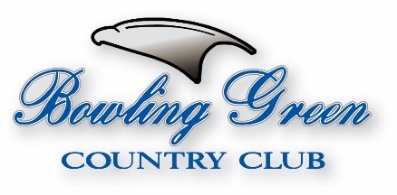 2021 B.G.C.C. Tournament ScheduleThursday, April 1st  					Spring Match Play Tournament	
(Plays April 1st – May 31st)					(Limited to 32 players -USGA HDCP Required)Sunday April 18th				             2-Person Spring Opener		
9am SG North CourseSaturday & Sunday May 22nd & 23rd		Valley Masters
8am TT South & North CoursesSaturday & Sunday, June 26th & 27th		B.G.C.C. Open Championship
8am TT South & North Courses				(USGA HDCP Required)Saturday, July 17th					2-Person Red, White, Blue Scramble
9am SG North CourseSaturday, July 31st 					4-Person Hi/Low Shamble
9am SG South CourseSaturday, August 7th					2-Person Summer Shamble
9am SG South CourseSaturday & Sunday August 14th & 15th		Member Club Championship
8am TT South & North Courses				(BGCC Members Only – USGA HDCP Required)Wednesday, September 1st  				Fall Match Play Tournament
(Plays September 1st – October 31st)			(Limited to 32 players - USGA HDCP Required)Sunday, September 19th 				4-Person N.F.L. Shootout
9am SG South CourseSaturday, October 9th 				2-Person Octoberfest Scramble
10am SG North CourseSaturday & Sunday October 23rd & 24th 		2-Person B.G.C.C. Member Invitational
9am SG South & North Courses				(BGCC Member/Member or Member/Guest Team)
							(USGA HDCP Required)Saturday, November 20th 				4-Person Turkey Shoot Scramble
11am SG North CourseSaturday, December 4th 				2-Person Frostbite Frenzy
11am SG South Course
